1953 Cessna 180 Skywagon Garmin 430W                                           Airpath CompassKX 155 Nav / CommKT6A Transponder                              Garmin 340 Audio PanelSandel EHSIAlpha AOA SystemEI Engine AnalyzerHorizon Electric TachFEATURES/OTHER EQUIPMENT PK 3000 Floats                                                                      Scott TailwheelNew Airtex Interior 2013                                                    406 Mhz ELTOutside Air temp Gauge                                                      Heavy Windshield New 2013Micro VG’s                                                                             Leading Edge Cuff and Aileron Gap SealsNew Flight Control Cables and Pulleys 2013                   Digital ClockP-Ponk Conversion                                                               New Instrument PanelComplete Log BooksPAINT & INTERIOR Exterior: Red & White 7/10 Interior: Gray & Black 9/10CONTACT 	 MAC Aircraft Sales, LLC Joe Mottershead Sales manager 207-780-1811 sales@macairgroup.com  macairgroup.com 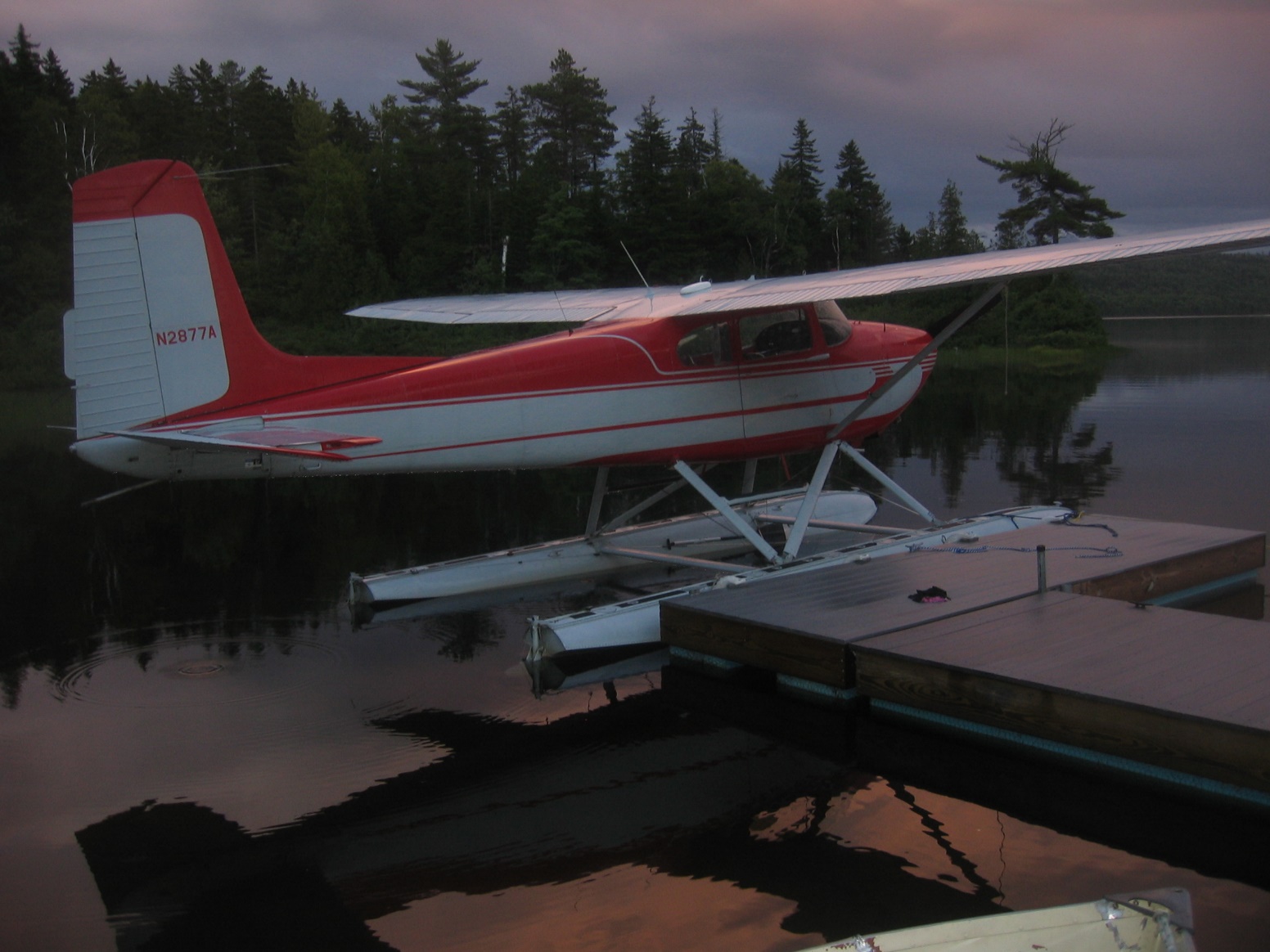 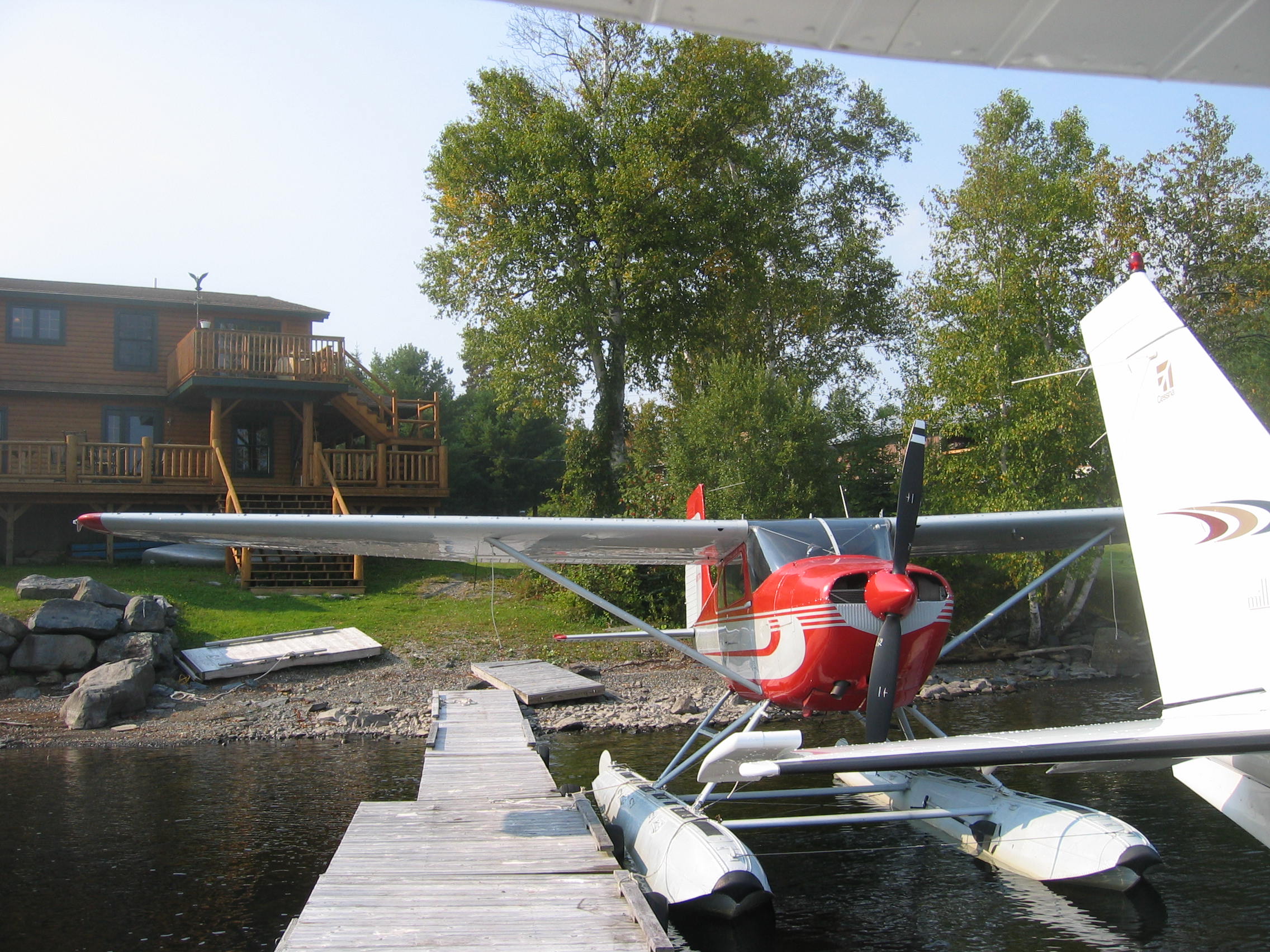 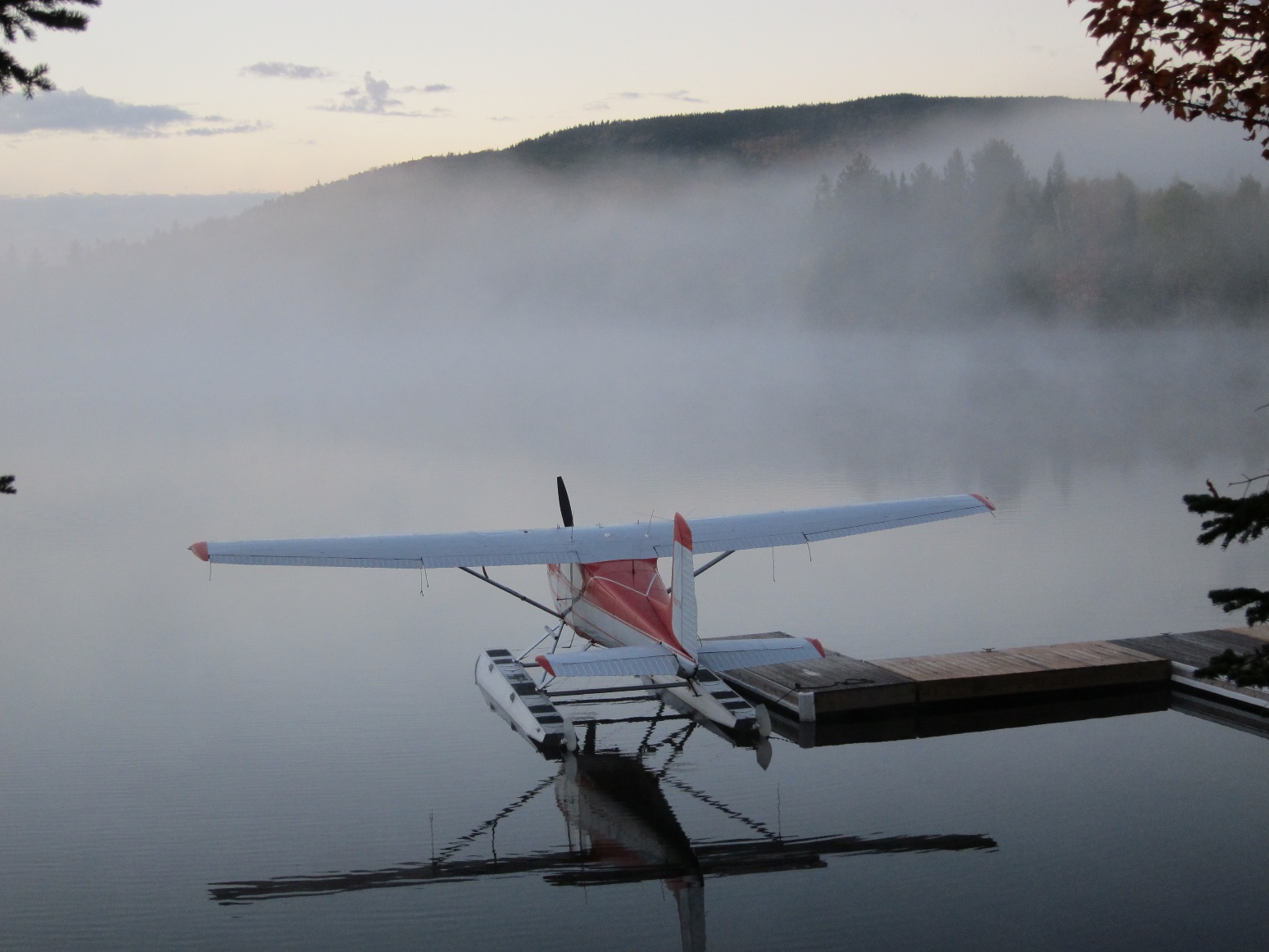 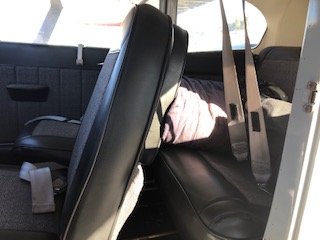 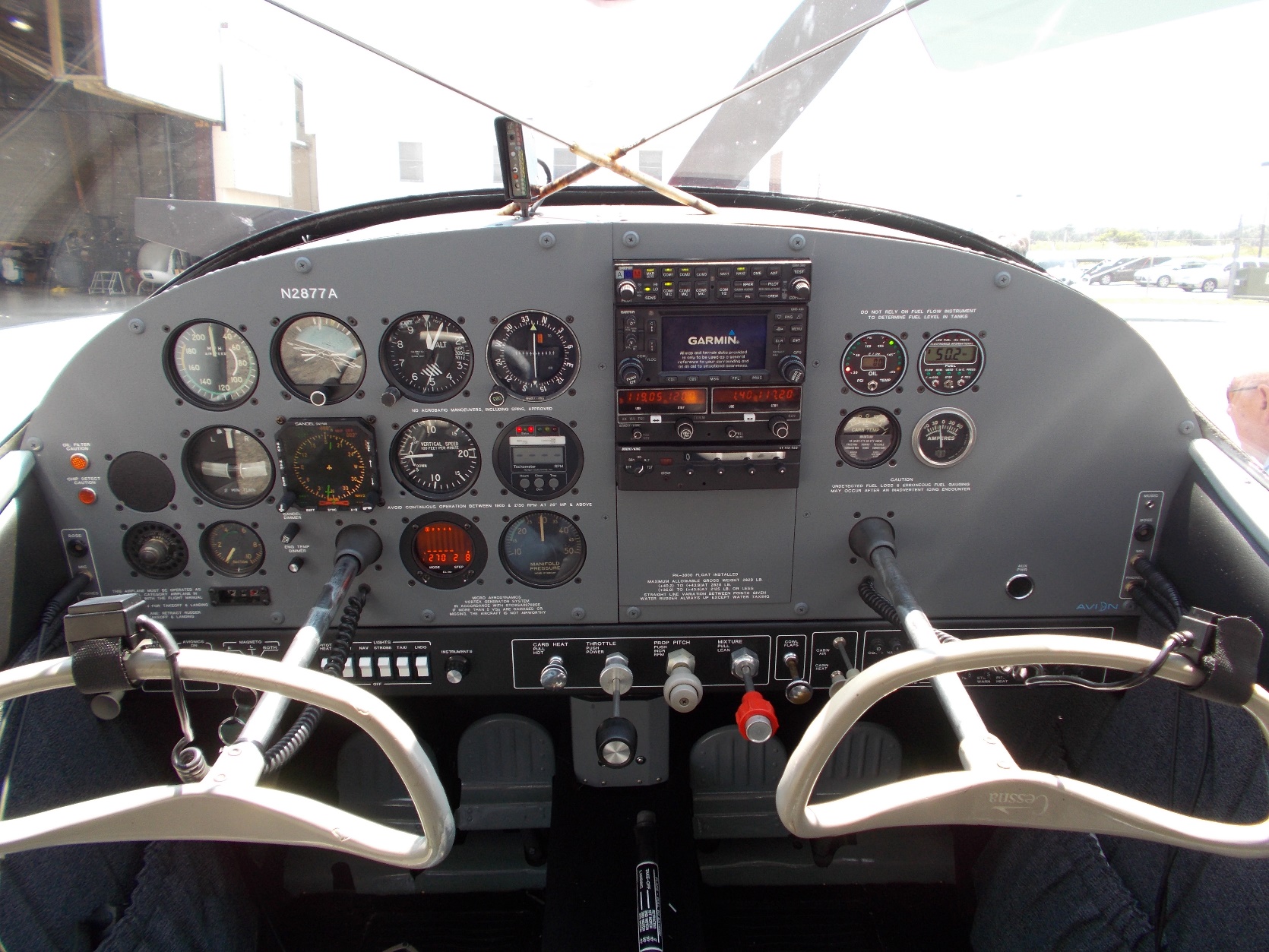 Serial#: 30077 	 	 	Registration#:  N2877A 	      Current Aircraft Location: Portland, ME   KPWMLast Updated: 6/1/2020 AIRFRAME/ENGINES Airframe: Engine: Propeller: 	 Maintenance:   Damage History: None KnownGross Weight 2550 lbs.Useful Load Wheels 1030 lbs.7160 TT 	         Continental 0-470-A 101 TTSince P-Ponk ConversionMcCauley   3 Blade C/S 101 SNEW Annual Due January 2021AVIONICS 